Z á k l a d n í  š k o l a,   R o k y c a n y,   Č e c h o v a   4 0 337 01  Rokycany, tel.: 371 723 255, 777 484 951,  e-mail: zvs.rokycany@quick.cz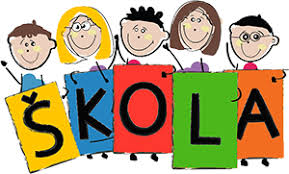    Vážení rodiče, milé děti,              zveme Vás     K ZÁPISU DO 1. ROČNÍKU ZÁKLADNÍ ŠKOLY  A DO 1. ROČNÍKU ZÁKLADNÍ ŠKOLY SPECIÁLNÍpro školní rok 2019/2020.Zápis se koná dne 10. 4. 2019 od 8,00 do 15,00 hodin v budově Základní školy, Rokycany, Čechova 40.K zápisu půjdou děti s mentálním postižením, event. děti s mentálním postižením v kombinaci s jiným postižením  – autismus, tělesné, zrakové, sluchové postižení – narozené v termínu      od 1. 9. 2012 do 31. 8. 2013 a dále děti, kterým byla odložena školní docházka.Co si vzít s sebou k zápisu:  Rodný list dítěte, doklady o bydlišti, kartu zdravotní pojišťovny dítěte, doklady o případném odkladu školní docházky a o zdravotním postižení. Proč se zapsat do naší školy: Jsme škola zřízená dle § 16 odst. 9 zákona č. 561/2004 Sb.  pro žáky s mentálním handicapem různého stupně.Mezi naše nejlepší stránky patří: Pozitivní, nestresující a bezpečné klima školyVstřícné, podnětné a čisté prostředíIndividuální přístup a diferenciace dle potřeb žákůKvalitní pedagogický sbor se vzděláním v oblasti speciální pedagogikyMenší počet dětí ve třídách, služby asistentů pedagogaIndividuální vzdělávací plány, sestavené podle potřeb jednotlivých žákůSpeciální pomůcky, učebnice, počítačové programyPřátelské mezilidské vztahy všech aktérů vzdělávacího procesuJsme malá rodinná  škola  a naše výuka se opírá o 3 základní pilíře – pohoda prostředí, učení dle potřeb a možností jednotlivých žáků a  otevřené partnerství. Naším cílem je vychovávat žáky, kteří,  i přes svůj handikep dokáží co nejvíce využít svůj duševní i fyzický potenciál. Náš styl je  citlivý, důsledný, tvořivý, efektivní a respektující. Snažíme se, aby naše škola byla místem, kam se žáci těší, jsou spokojené a cítí se bezpečně. Učitelé jsou plně kvalifikovaní odborníci, kteří mají pedagogické a speciálně pedagogické vzdělání, včetně znalostí z oblastí logopedie, psychopedie a etopedie. Ke školní práci máme ve škole k dispozici velkou zahradu, tělocvičnu, hřiště, cvičnou kuchyňku, cvičný byt, dílny, učebnu výpočetní techniky, učebnu s interaktivní tabulí a relaxační místnost. Žáci používají speciální učebnice a další didaktické pomůcky, včetně kompenzačních a rehabilitačních pomůcek a prostředků pro relaxaci a odpočinek.  Součástí výuky jsou i kroužky, nejrůznější akce, projekty, projektové dny a výlety. Pravidelným zpestřením výuky jsou návštěvy muzea, knihovny, výstav, divadelních představení, pořádání besed se žáky na nejrůznější aktuální a potřebná témata. Při výuce vycházíme ze školních vzdělávacích programů odpovídajících individuálním schopnostem žáků – Chci a dokážu to, Most do života, Zelená pro život, Společně to zvládneme a Jsme kamarádi. Zájemcům o zařazení dětí do naší školy poskytneme další informace a s prací i prostředím školy je při osobním jednání rádi seznámíme. Za návštěvu nic nedáte! Přijďte se podívat nezávazně ještě před zápisem. Máme tu zkušenost, že jsou rodiče i žáci v naší škole spokojeni. V Rokycanech dne 20. 2. 2019    				                    MUDr. Ivana Faitová, ředitelka školy